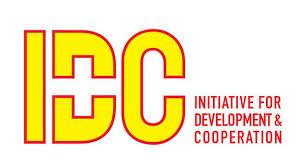 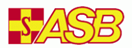 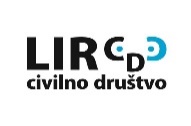 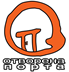 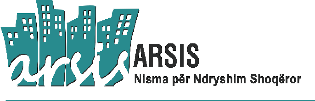 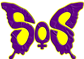 GRANT CONTRACTS AWARDED March, 2021Title: “Enhancing resilience of Civil Society Organizations (CSO)”in scope of the project„IRIS NETWORKing - CSOs for protection sensitive migration management“Contract  NumberLed applicant Grant amount (EUR)1SRBNGO The Cube240024BiHOtaharin215618NMBravura Cooperativa24004BiHCenter "Sensus"2340.653MNEALFA Center24005SRBPIN240030BiHNew Generation1806.532ALBStreha Center240028ALBSISH240031NMMYLA240014BiHLets grow together167423NMLastovica240029SRBSMILE240026 ALBSHKEJ2400